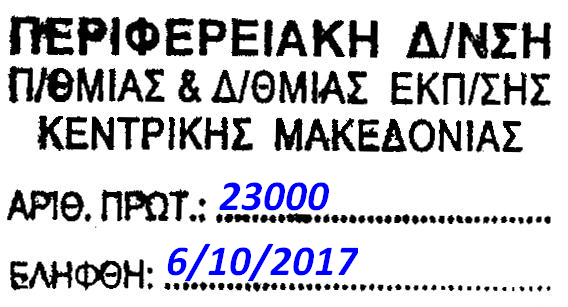 ΘΕΜΑ :  «Πρόσκληση στη 16η Έκθεση Τεχνολογίας και Φεστιβάλ                   Επιστημών του 6ου Γυμνασίου Θεσσαλονίκης »ΣΧΕΤ: Το υπ’ αριθμ. Πρωτ. 795/26-09-2017 6ου Γ/σίου Θεσσαλονίκης   O Σχολικός Σύμβουλος Μαθηματικών Ανατολικής Θεσσαλονίκης κ. Αναστάσιος Ευαγγελόπουλος ως υπεύθυνος Παιδαγωγικής Ευθύνης του 6ου Γυμνασίου Θεσσαλονίκης, ο Σχολικός Σύμβουλος Ραδιοηλεκτρολόγων  ΠΕ12 κ. Χρήστος Παπαδόπουλος ως υπεύθυνος ειδικότητας και η Διευθύντρια του Σχολείου ΠΕ13 κ. Κούσουλα Παρασκευή  σας προσκαλούν στη 16η Έκθεση Τεχνολογίας και Φεστιβάλ Επιστημών του 6ου Γυμνασίου Θεσσαλονίκης. Η Έκθεση Τεχνολογίας θα είναι ανοιχτή και για οργανωμένες επισκέψεις μαθητών από τα σχολεία τους. Από Δευτέρα 2-10-17 έως Δευτέρα 16-10-17 και ώρες 9.00π.μ.-2.00μ.μ. Το Φεστιβάλ Επιστημών και Τεχνολογίας είναι στη διάθεση του κοινού τα Σαββατοκύριακα.Σάββατο   30-9-17,  5.30-8.30μ.μ.Κυριακή   1-10-17, 11.00-2.00μ.μ Σάββατο   7-10-17,  5.30-8.30μ.μ.  Κυριακή   8-10-17, 11.00-2.00μ.μ.Σάββατο  14-10-17, 5.30-8.30μ.μ.  Κυριακή 15-10-17, 11.00-2.00μ.μ   Η όλη παρουσίαση και οργάνωση γίνεται στα πλαίσια του μαθήματος της Τεχνολογίας από την καθηγήτρια ΠΕ12 του 6ου Γυμνασίου Θεσσαλονίκης Αφουξενίδου Αθηνά Φυσικού – Ραδιοηλεκτρολόγου,  τους μαθητές της και όλους τους φορείς της Σχολικής Μονάδας.Με εκτίμησηΟ Σχολικός Σύμβουλος Μαθηματικών Ανατολικής ΘεσσαλονίκηςΑναστάσιος ΕυαγγελόπουλοςΕΛΛΗΝΙΚΗ ΔΗΜΟΚΡΑΤΙΑ ΥΠΟΥΡΓΕΙΟ ΠΑΙΔΕΙΑΣ, ΕΡΕΥΝΑΣΚΑΙ  ΘΡΗΣΚΕΥΜΑΤΩΝΠΕΡΙΦΕΡΕΙΑΚΗ ΔΙΕΥΘΥΝΣΗ  Α/ΘΜΙΑΣ &  Β/ΜΙΑΣ ΕΚΠ/ΣΗΣ                           ΚΕΝΤΡΙΚΗΣ ΜΑΚΕΔΟΝΙΑΣΓΡΑΦΕΙΟ ΣΧΟΛΙΚΩΝ ΣΥΜΒΟΥΛΩΝΔΕΥΤΕΡΟΒΑΘΜΙΑΣ ΕΚΠΑΙΔΕΥΣΗΣΠληροφορίες: Αναστάσιος ΕυαγγελόπουλοςΤαχ. Δ/νση:  Σαπφούς 44Ταχ. Κωδ. : 54627Ταχ. Θυρ. :  Δ. 5019Τηλέφωνο : 6977312194 ,FAX          : E-MAIL     : kontasos@otenet.grΘεσσαλονίκη: 30-09-2017               Αριθμ. Πρωτ.: Προς .: Περιφερειακή Διεύθυνση Β/θμιας Εκπαίδευσης Κεντρικής ΜακεδονίαςΚοιν.: Σχολικούς Συμβούλους